◇┳┳┳┳┳┳┳┳┳┳┳┳┳┳┳┳┳┳┳┳┳┳┳┳┳┳┳┳┳┳┳┳┳┳┳┳┳┳┳┳┳┳┳┳┳┳◆食科協かわら版　No.309　（2021年度No.28）　 　2021/10/1食の行政情報ならびに会員さまからの情報をお伝えする食科協のメールマガジンリニューアルいたしました　行政情報は原則2回の掲載で削除します　新しいものはNEWマークがついております　期限設定のある記事は　期限終了まで掲載　青字をスクロール　Ctrlキーを押しながらクリック　もしくは右クリックでハイパーリンクを開く◇┻┻┻┻┻┻┻┻┻┻┻┻┻┻┻┻┻┻┻┻┻┻┻┻┻┻┻┻┻┻┻┻┻┻┻┻┻┻┻┻┻┻┻┻┻┻◆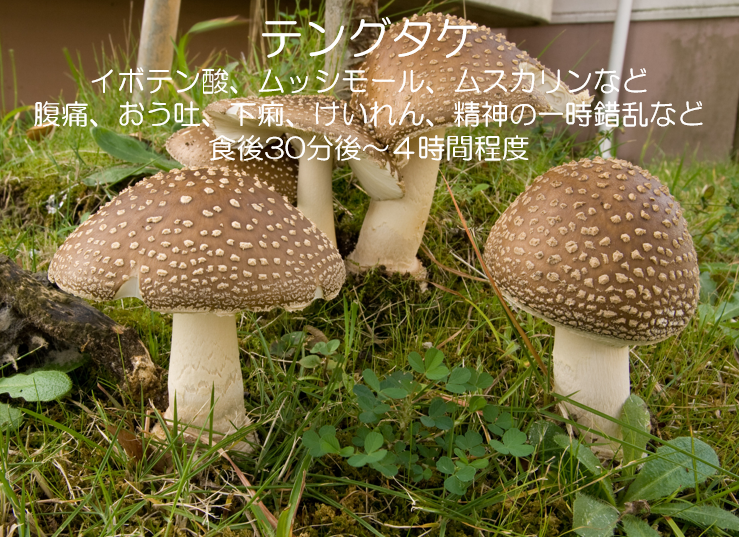 次回は「ドクササコ」１．食科協関係 9月24日　かわら版308号・かわら版ニュース＆トピックス172号を発行。9月28日　かわら版ニュース＆トピックス173号を発行。10月1日　かわら版309号・かわら版ニュース＆トピックス174号を発行。２.厚生労働省関係　https://www.mhlw.go.jp/index.html★Link　傍聴・参加が可能な審議会等の会議一覧　ご案内しきれないときもございますhttps://www.mhlw.go.jp/topics/event/open_doors.html★Link　副反応疑い報告の状況について（とても詳しい資料です）厚生科学審議会 (予防接種・ワクチン分科会 副反応検討部会)https://www.mhlw.go.jp/stf/shingi/shingi-kousei_284075.html■NEW令和３年度第１回化学物質のリスク評価検討会（有害性評価小検討会）資料 2021/9/29　https://www.mhlw.go.jp/stf/newpage_21323.html■NEW医薬品成分を含有する製品の発見について　2021/9/28　本日、東京都から、別添のとおり記者発表を行った旨の連絡がありましたので、お知らせいたします。別添https://www.mhlw.go.jp/content/11126000/000836241.pdfhttps://www.mhlw.go.jp/stf/newpage_21294.html■NEW令和３年９月10日　第68回厚生科学審議会予防接種・ワクチン分科会副反応検討部会、令和３年度第17回薬事・食品衛生審議会薬事分科会医薬品等安全対策部会安全対策調査会（合同開催）議事録　2021/9/24　https://www.mhlw.go.jp/stf/newpage_21238.html■「高度な機能」の条件を満たす自動販売機の機種のリストについて（リストの更新）　2021/9/22　薬生食監発０９２２第 １ 号　https://www.mhlw.go.jp/content/11130500/000834891.pdf
（別紙）コップ販売式自動販売機営業届出対象型番　https://www.mhlw.go.jp/content/11130500/000834893.pdf■第８回 新型コロナウイルスワクチンの接種体制確保に係る自治体向け説明会　資料　2021/9/22　【資料１】新型コロナウイルスワクチンの接種体制確保について➇ 　　https://www.mhlw.go.jp/content/10906000/000834746.pdf【資料２】各ワクチンの取扱いについて➂ 　https://www.mhlw.go.jp/content/10906000/000834747.pdf（分割版）【資料２】各ワクチンの取扱いについて➂_ファイザー社　https://www.mhlw.go.jp/content/10906000/000834748.pdf（分割版）【資料２】各ワクチンの取扱いについて➂_武田／モデルナ社　https://www.mhlw.go.jp/content/10906000/000834749.pdf（分割版）【資料２】各ワクチンの取扱いについて➂_アストラゼネカ社　https://www.mhlw.go.jp/content/10906000/000834750.pdf　https://www.mhlw.go.jp/stf/newpage_21217.html■薬事・食品衛生審議会薬事分科会血液事業部会令和３年度第２回運営委員会資料　2021/9/21　https://www.mhlw.go.jp/stf/newpage_21207.html■地域における保育所・保育士等の在り方に関する検討会（第３回）資料　2021/9/21　https://www.mhlw.go.jp/stf/newpage_21199.html■新型コロナウイルスワクチンのバイアル内の白色浮遊物に関する調査結果について（販売名：コミナティ筋注）　2021/9/17　本日、ファイザー株式会社より、別添のとおり、新型コロナウイルスワクチン（販売名：コミナティ筋注）の白色浮遊物に関する調査結果について発表がありましたので、お知らせいたします。○発表概要・鎌倉市、相模原市、堺市からファイザー株式会社に相談があったバイアル(ロット番号「FF5357」)内の白色浮遊物について調査した結果、製品由来のものであり、安全性に問題がないことを確認した。別添　https://www.mhlw.go.jp/content/11126000/000833605.pdfhttps://www.mhlw.go.jp/stf/newpage_21150.html■第２４回厚生科学審議会予防接種・ワクチン分科会　資料　2021/9/17　https://www.mhlw.go.jp/stf/shingi2/0000192554_00012.html■令和3年9月17日薬事・食品衛生審議会食品衛生分科会新開発食品調査部会遺伝子組換え食品等調査会（オンライン会議）資料　2021/9/16　　議題（1）ゲノム編集技術応用食品等の個別品目（マダイ）について（2）その他　https://www.mhlw.go.jp/stf/newpage_15346.html■非加熱食肉製品に係る輸入時検査の強化について（一部改正）　2021/9/16　薬生食輸発0916第４号　標記については、平成 27 年７月 10 日付け食安輸発 0710 第２号「非加熱食肉製品に係る輸入時検査の強化について」（最終改正：令和３年３月９日付け薬生食輸発 0309 第１号）により取り扱っているところです。今般、輸入時の自主検査において、下記の製造所により製造されたスペイン産非加熱食肉製品より基準値を超えるリステリア・モノサイトゲネスが検出されたことから、上記通知の別表に、当該施設を追加し、別紙の通り改正することとしたので、御了知の上、関係事業者等への周知方よろしくお願いします。記(10.07801/SA)CARNICAS IBERICAS MOZARBEZ, S.L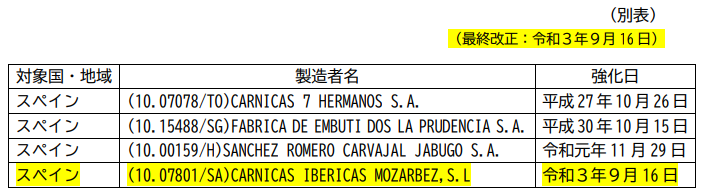 　https://www.mhlw.go.jp/content/11135200/000833500.pdf■家主居住型民泊施設における飲食店営業の許可に係る施設基準の取扱いについて　2021/8/27　薬生食監発 0827 第２号　佐藤先生からいただいた情報です　https://www.mlit.go.jp/kankocho/minpaku/content/001420665.pdf■「食品、添加物等の規格基準の一部を改正する件（案）」（農薬等（MCPA等48目）の残留基準の改正及びゲンチアナバイオレット試験法の設定）に関する御意見の募集について　2021/9/3　受付開始日時	2021年9月3日0時0分受付締切日時	2021年10月2日23時59分https://public-comment.e-gov.go.jp/servlet/Public?CLASSNAME=PCMMSTDETAIL&id=495210202&Mode=0■NEW原子力災害対策特別措置法第20条第２項の規定に基づく食品の出荷制限の解除　2021/9/29　　本日、原子力災害対策本部は、原子力災害対策特別措置法に基づき出荷制限が指示されていた、福島県西会津町にしあいづまちにおいて採取された野生キノコ類（クリタケに限る）及び昭和村しょうわむらにおいて採取された野生キノコ類（クリタケ及びナメコに限る）について、出荷制限の解除を指示しました。１福島県に対し指示されていた出荷制限のうち、西会津町において採取された野生キノコ類（クリタケに限る）及び昭和村において採取された野生キノコ類（クリタケ及びナメコに限る）について、本日、出荷制限が解除されました。（１）本日付けの原子力災害対策本部から福島県への指示は別添１のとおりです。（２）福島県の申請は、別添２のとおりです。２なお、原子力災害対策特別措置法の規定に基づく食品の出荷制限及び摂取制限の指示の一覧は、参考資料のとおりです。（別添１）　https://www.mhlw.go.jp/content/11135000/000836877.pdf（別添２）　https://www.mhlw.go.jp/content/11135000/000836941.pdf（参考資料）　https://www.mhlw.go.jp/content/11135000/000836276.pdfhttps://www.mhlw.go.jp/stf/newpage_21282.html■NEW食品中の放射性物質の検査結果について（１２５５報）　2021/9/30　２　緊急時モニタリング又は福島県の検査結果　　 　※ 基準値超過　２件　　　　No. 19　　岩手県産 　チチタケ 　　 （Cs：350 Bq/kg）　北上市　　　　No. 20　　長野県産   チチタケ 　　 （Cs：240 Bq/kg）　長野市　https://www.mhlw.go.jp/stf/newpage_21057.html■食品中の放射性物質の検査結果について（１２５４報）　2021/9/22２　緊急時モニタリング又は福島県の検査結果　　 　※ 基準値超過　１件　　　　No. 1　　群馬県産 　チチタケ 　　 （Cs：640 Bq/kg）　群馬県嬬恋村　https://www.mhlw.go.jp/stf/newpage_20930.html■NEW食品安全情報（微生物）No.19/ 2021（2021.9.15）　目次 【米国食品医薬品局（US FDA）】1. 米国食品医薬品局（US FDA）がロメインレタスの 2020～2021 事業年度サンプリン　グ検査の結果を発表【米国疾病予防管理センター（US CDC）】1. イタリアンスタイルの食肉製品に関連して複数州にわたり発生しているサルモネラ（Salmonella Infantis、S. Typhimurium）感染アウトブレイク（2021 年 8 月 31 日付更新情報）2. 小規模飼育の家禽類との接触に関連して複数州にわたり発生しているサルモネラ（Salmonella Enteritidis、S. Hadar、S. Infantis、S. Mbandaka、S. Muenchen）感　染アウトブレイク（2021 年 8 月 31 日付更新情報）3. El Abuelito Cheese 社製の queso fresco（チーズ）に関連して複数州にわたり発生したリステリア（Listeria monocytogenes）感染アウトブレイク（最終更新）【欧州委員会健康・食品安全総局（EC DG-SANTE）】1. 食品および飼料に関する早期警告システム（RASFF：Rapid Alert System for Food and Feed）【Eurosurveillance】1. 国境を超えて発生し全ゲノムシークエンシング（WGS）法によって確認されたサルモネラ（Salmonella Bareilly）感染アウトブレイク（チェコ共和国およびスロバキア共和国、2017～2018 年）【アイルランド保健サーベイランスセンター（HPSC Ireland）】1. 世界保健機関（WHO）および欧州疾病予防管理センター（ECDC）が提供する無料のオンライン研修リソース【ProMED-mail】1. コレラ、下痢、赤痢最新情報（32）（31）http://www.nihs.go.jp/dsi/food-info/foodinfonews/2021/foodinfo202119m.pdf■NEW食品安全情報（化学物質）No.19/ 2021（2021.9.15）http://www.nihs.go.jp/dsi/food-info/foodinfonews/2021/foodinfo202119c.pdf ＜注目記事＞ 【USDA】 USDA は動物細胞由来の肉や家禽製品の表示について意見募集2021 年 9 月 2 日、米国農務省（USDA）の食品安全検査局（FSIS）は、動物由来培養細胞を使用して作られた肉や家禽製品の表示に関する意見や情報を募集するための規則制定案公示（ANPR: advance notice of proposed rulemaking）を発表した。ANPR は、それらの肉や家禽製品の表示に係わる法令及び規則要件の策定において考慮すべき課題についての意見を求めている。例えば、栄養組成や官能特性（味、色、香り、テクスチャー）などに関する製品表示への消費者の期待、間違えたり誤解を招いたりしないような製品名、経済データ、動物の細胞培養技術を用いて作成した製品についての表示用語に関するあらゆる消費者研究の情報などである。＊ポイント： 家畜や家禽類の培養細胞を使用して作られた製品（通称：培養肉）に関する制度作りが着々と進められています。細胞バンクや細胞の培養、分化させる段階までの監視は米国食品医薬品局（FDA）の管轄、その後の培養細胞を収穫（ハーベスト）してから加工、包装といった販売製品にするまでの段階の監視を FSIS が管轄しています。FSIS の管轄対象については、安全性は既存の衛生管理と HACCP の適用で十分に確保されると考えており、培養肉に関する新たな規制策定は表示規則のみだとしています。【WHO】 WHO と国連協力機関の、環境要因による病気を減らし、命を救うための 500の対応の一覧 世界保健機関（WHO）、国連開発計画（UNDP）、国連環境計画（UNEP）、国連児童基金（UNICEF）は、環境リスク要因による死亡や疾病を減らすための 500 の実践的な行動をまとめた「健康と環境に関する世界保健機関とその他の国連のガイダンスの概要」を作成した。この一覧の行動が実施されれば、世界の死亡数の約 25％を防ぐことができる。これは、政府省庁の職員、地方政府の政策立案者、国内の国連職員及びその他の意思決定者向けである。大気汚染、放射線、気候変動、自然と健康、安全で健康的な食品などを含む12 のテーマで構成されている。【別添：MFDS】 EU へ輸出したラーメンにおける 2-クロロエタノール検出について 韓国の食品医薬品安全処（MFDS）は、欧州に輸出したラーメンで 2-クロロエタノールが検出されたと EU 食品及び飼料に関する緊急警告システム（RASFF）に通知されたことを受けて、関連製品の検査と製造業者 2 社に対する現場調査を実施した。本件に関するQ&A も公表している。＊ポイント： 昨年から EU で問題になっているエチレンオキシド（EO）の関連記事です。EO は北米では農産物の燻蒸剤として使用されていますが、EU では認可されていません。2-クロロエタノール（2-CE）は EO の変換物質であり、EU は EO と 2-CE を合わせて規制しています。MFDS は、関連製品から EO は検出されず、製造工程においてもEO を使用していないことを確認したと報告しています。そのため、EO 以外の汚染源の可能性も考慮した上で、2-CE に関する暫定基準を設定しました。現時点で汚染の原因は不明なので調査を続けるとしています。食品安全情報（化学物質）No. 19/ 2021（2021. 09. 15） http://www.nihs.go.jp/dsi/food-info/foodinfonews/2021/foodinfo202119c.pdf目次（各機関名のリンク先は本文中の当該記事です）【WHO】１．WHO と国連協力機関の、環境要因による病気を減らし、命を救うための 500 の対応の一覧２．よりクリーンな調理への移行３．国際がん研究機関（IARC）【FAO】１．FAO は食料危機が起こる前に阻止することに、より集中することを呼びかける２．現実に変えよう：食品ロス・廃棄を減らす３．Codex【EC】１．欧州委員会規則(EC)改定：麦角菌核・麦角アルカロイド、トロパンアルカロイド２．Bamboo-zling：竹の「粉末」を含むプラスチック製の食品接触物質（FCM）に関するEU の執行行動について３．食品及び飼料に関する緊急警告システム（RASFF）【EFSA】１． EFSA 第 25 回科学会議－食品中マイクロ及びナノプラスチックのヒト健康リスクを評価するために調整されたアプローチ２． ONE 会議 2022 年－要旨募集３． 新規食品関連４． 農薬関連【FSA】１．FSA リスクコミュニケーションツールキット２．FSA ブログ３．2021 年 9 月の FSA 理事会ペーパーが発表される【DEFRA】１．食品中残留農薬：2021 年四半期報告【BfR】１．カラフル、長持ち、風味が良い－人々が食品添加物について思うのはどんなこと？【RIVM】１．食品安全早期警告ユニット：2020 年次報告書【ANSES】１．恐ろしい蜜蜂の病気の拡散を監視する新しい方法【FSAI】１．リコール情報【FDA】１．ハリケーン Ida による洪水地域の食料生産者向けリソース２．FDA は電子商取引に関するよりスマートな食品安全の新時代サミットを主催する３．食品安全教育月間４．FDA の教育関連資料ライブラリ更新５．警告文書【USDA】１．USDA は動物細胞由来の肉や家禽製品の表示について意見募集【CFIA】１．子供の食品プロジェクト年次報告 2019 年【FSANZ】１．食品基準通知２．食品基準ニュース【TGA】１．安全性警告【香港政府ニュース】１．食品安全に関する 2021/2022 年学校ウェビナー２．食品安全センターは無許可で輸入された 1 種のミルクを消費しないよう呼びかける３．食事からのナトリウム及び糖分の削減４．違反情報【MFDS】１．日本産輸入食品の放射能検査の結果２．体脂肪を減らす正しい方法！３．プロバイオティクス製品など不当広告行為の集中点検の結果４．ニベを購入するとき、ロングネックニベなどに騙されないでください５．食薬処 - 関税庁、海外直輸入食品安全管理のための協力強化６．政府、2022 年 2 月までに食品栄養情報を標準化して公表７．福島原子力発電所の汚染水放出実施計画案発表に伴う緊急の関係次官会議を開催８．回収措置【SFA】１．Woodlands の無許可のザルガイ加工施設について【FSSAI】１．州の食品安全部署は植物由来の飲料や食品の製品ラベルへの乳製品用語の使用を調査するよう指示される【その他】 食品安全関係情報（食品安全委員会）から ProMED-mail 2 件 Eurekalert 4 件　http://www.nihs.go.jp/dsi/food-info/foodinfonews/2021/foodinfo202119c.pdf■NEW食品安全情報（化学物質）No.19/ 2021（2021.9.15）別添【MFDS】EU へ輸出したラーメンにおける 2-クロロエタノール検出について　http://www.nihs.go.jp/dsi/food-info/foodinfonews/2021/foodinfo202119ca.pdf3.食品安全委員会関係　https://www.fsc.go.jp/■NEW食品安全委員会（第８33回）の開催について　2021/9/22 最近、発表が遅く、締め切りが早くなっております。参加をご希望の場合は、各自ご確認ください　標記会合を下記のとおり開催しますので、お知らせいたします。なお、新型コロナウイルス感染症の感染拡大防止のため、本会合については、傍聴者を入れずに開催いたしますが、本会合の様子については、下記４のとおり、web上で動画配信することといたしました。議事録につきましては、後日、食品安全委員会Webサイト（http://www.fsc.go.jp/iinkai_annai/jisseki.html） に掲載いたします。大変御迷惑をお掛けいたしますが、ご理解のほど、何卒よろしくお願いいたします。記１．開催日時：令和3年10月5日（火）　１４：００〜２．開催場所：食品安全委員会 大会議室　（港区赤坂５−２−２０ 赤坂パークビル２２階）３．議事（１）食品安全基本法第２４条の規定に基づく委員会の意見の聴取に関するリスク管理機関からの説明について　　　・添加物１品目　　　　硫酸銅　（厚生労働省からの説明）　　　・遺伝子組換え食品等３品目　　　　・JPAN004株を利用して生産されたα-アミラーゼ　　　　・CIT-No.1株を利用して生産されたL-シトルリン　　　　・VAL-No.5株を利用して生産されたL-バリン　　　　（厚生労働省からの説明）（２）農薬第三専門調査会における審議結果について　　　・「アブシシン酸」に関する審議結果の報告と意見・情報の募集について（３）食品安全基本法第２４条の規定に基づく委員会の意見について　　　・添加物「炭酸水素カリウム」に係る食品健康影響評価について　　　・農薬「アフィドピロペン」に係る食品健康影響評価について　　　・農薬「ペンシクロン」に係る食品健康影響評価について　　　・動物用医薬品「カルバドックス」に係る食品健康影響評価について　　　・動物用医薬品「ニフルスチレン酸ナトリウム」に係る食品健康影響評価について　　　・動物用医薬品「ロキサルソン」に係る食品健康影響評価について（４）その他４．視聴について：本会合の様子の動画視聴を希望される方は、10月4日（月）12時までに内閣府共通意見等登録システム（https://form.cao.go.jp/shokuhin/opinion-1176.htmlにて、氏名、所属、電話番号及びメールアドレスを御登録いただきますようお願いいたします。視聴をお申し込みいただいた方には、御登録いただいたメールアドレス宛てに、視聴に必要なURLを、10月5日（火）12時までに御連絡いたします。なお、当日の資料につきましては、同日14時までに食品安全委員会Webサイト（http://www.fsc.go.jp/iinkai_annai/jisseki.html）に掲載いたします。　https://www.fsc.go.jp/iinkai_annai/annai/annai804.htmlhttp://www.fsc.go.jp/iinkai_annai/annai/  　←発表がない場合はこちらからご確認ください会議の結果は下記から確認できます★Link食品安全委員会　開催実績リンク　開催日時、配付資料、議事録等　https://www.fsc.go.jp/iinkai_annai/jisseki.html　https://www.fsc.go.jp/iken-bosyu/pc1_hisiryou_muramidase_030512.html■NEW食品安全セミナー「農薬の再評価」開催のお知らせ（令和３年１０月２８日）　2021/9/30　食品安全セミナーの参加者を募集します「テーマ：農薬の再評価」−　１０月２８日（木）１５時開催　–◆　今年度から、農薬の再評価が始まります。全ての農薬について概ね15年ごとに、最新の科学的知見に基づき安全性等を評価する仕組みです。除草剤グリホサートやネオニコチノイド系殺虫剤など国内の使用量が多い農薬から順次実施します。◆　制度開始に先立ち、農薬の登録制度や再評価の全体像、リスク評価の仕組み等について、広く国民の皆様に話題提供し質問に回答する意見交換会を開催します。◆　農薬の再評価は、食品安全委員会、農林水産省、厚生労働省、環境省が携わります。皆様から事前に質問をお寄せいただき、これを中心に食品安全委員会の浅野哲委員のほか、各省庁担当者が回答します。◆　オンラインにて開催します。事前申込制、参加無料。参加者は事後のアンケートに御協力下さい。◆　食品安全委員会は、食品安全に関する理解を深めていただくため、時々のトピックスに応じたセミナーなどを、随時開催することとしています。１．開催日時：令和３年10月28日(木)１５時００分から１７時００分（予定）  ２．開催形態：Ｗｅｂ会議システム　  ３．対象者 ：食品関係事業者、消費者団体関係者等の他一般の方　４．参加可能人数：１８０名（先着順）５．プログラム内容：（１）農薬の安全の確保について（30分）　　  食品安全委員会事務局 情報・勧告広報課長 都築 伸幸（２）質疑応答（80分）　回答者 ：食品安全委員会委員　浅野　哲　　消費者庁、厚生労働省、農林水産省、環境省　ファシリテーター：食品安全委員会委員　松永　和紀　　司会：食品安全委員会事務局　リスクコミュニケーション官　藤田　佳代６．参加申込み要領（１）今回の意見交換会（オンライン）はＷｅｂ会議システム「ｗｅｂｅｘ」により行います。　参加希望される方は、下記の参加申込フォームに、所属、氏名、メールアドレスなど、　必要事項を記載の上、10月13日(水)１４時までに入力・送信してください。　　　なお、参加希望者が定員（１８０人）に達した場合、期日前であっても、参加をお断りすることがあります。　　　また、応募者多数の場合、１組織あたりの人数を限らせていただく場合があります。　　　参加者から事前に質問を受け付け、回答する予定ですが、取り上げる質問は今回のテーマに関係したものに限定させて頂きます。限られた時間で行うことから、全ての質問にお答えできない場合がありますので、ご了承下さい。（２）参加可能な方については、意見交換会（オンライン）のＵＲＬを前日までに送付いたします。（３）その他　・インターネット通信料は、参加者のご負担となります。　　　・パソコン、タブレット、スマートフォンなどでの参加が可能ですが、安定した通信環境を推奨します。　　　・通信環境により、動作に支障が出る場合がありますので、あらかじめご了承ください。　　　・お申込みによって得られた個人情報は厳重に管理し、ご本人への連絡を行う場合に限り利用させていただきます。７．参加申込み　　参加申込フォーム（　https://form.cao.go.jp/shokuhin2/opinion-0067.html　）から　　令和３年10月13日(水)14時までに登録をお願い致します。【本件連絡先】内閣府食品安全委員会事務局情報・勧告広報課　藤田、柿谷電話：03-6234-1139、1143https://www.fsc.go.jp/koukan/annai/annai20211028.html■令和４年度食品健康影響評価技術研究課題の公募について　2021/9/17　　食品安全委員会では、科学を基本とする食品健康影響評価の推進のため、提案公募型の委託研究事業「食品健康影響評価技術研究」を実施しています。　　今般、「食品健康影響評価技術研究及び食品安全確保総合調査の優先実施課題（令和４年度）」（令和３年８月3１日食品安全委員会決定）を定め、別紙に掲げる研究課題について募集を行いますので、お知らせします。記１．　募集課題：　　　別紙「令和４年度食品健康影響評価技術研究の公募課題のとおりhttps://www.fsc.go.jp/chousa/kenkyu/kenkyu_koubo/kenkyu_r4_koubo.data/koubo_kadai_r4.pdf２．　募集対象者：　　　研究機関（大学、試験研究機関等）に所属する研究者３．　研究期間：　　　原則として２年以内とします。ただし、研究内容によっては３年を認めることがあります。４．　研究経費額：　　　in vivo 、in vitro の実験を伴う研究（wet）については単年度当たり概ね１，５００万円　　　それ以外の研究（dry）については単年度当たり概ね７５０万円５．　募集締切：　　　令和３年１０月２１日（木）１７：００まで６．　採択課題の決定時期：　　　令和４年３月上旬（予定）７．　その他：　　　公募要領につきましては食品安全委員会のホームページ又は府省共通研究開発管理システム（e-Rad）のポータルサイトから入手することができます。　　　　○食品安全委員会のホームページ　　　　　http://www.fsc.go.jp/chousa/kenkyu/kenkyu_koubo/kenkyu_r4_kouboyouryou.html　　　　○府省共通研究開発管理システム（e-Rad）ポータルサイト　　　　　https://www.e-rad.go.jp/　https://www.fsc.go.jp/chousa/kenkyu/kenkyu_koubo/kenkyu_r4_koubo.html■第34回 薬剤耐性菌に関するワーキンググループ　2021/9/17　http://www.fsc.go.jp/fsciis/meetingMaterial/show/kai20210917so1■NEW食品安全関係情報更新（令和3年８月14日から令和3年8月27日）2021/9/10https://www.fsc.go.jp/fsciis/foodSafetyMaterial/search?year=&from=struct&from_year=2021&from_month=8&from_day=14&to=struct&to_year=2021&to_month=8&to_day=27&max=100４．農水省関係　https://www.maff.go.jp/■NEW農林水産省ホームページ上で情報表示を行う農業支援サービス事業者を募集します！　2021/9/30　農林水産省は、農業者等が各種農業支援サービスを比較・選択できる環境整備の一環として、本年3月に農業支援サービス情報表示ガイドラインを策定しました。今般、本ガイドラインに沿った情報表示に協力頂ける農業支援サービス事業者を本日から募集しますのでお知らせします。なお、提供頂いた情報はリスト化し、農業者等の営農に活用頂けるよう農林水産省webサイトで公開します。1.背景・趣旨農業現場における高齢化や人口減少等による労働力不足への対応として、従来から農村部で行われている収穫作業の受委託等のほか、スマート農業技術を活用したデータ分析サービス等、農作業・経営をサポートするサービスとして多様な「農業支援サービス」が登場しており、今後も様々な農業支援サービスの提供が始まることが予想されます。このため、農林水産省では、サービス提供事業者が表示すべき情報、表示することが望ましい情報等の指針として「農業支援サービス提供事業者が提供する情報の表示の共通化に関するガイドライン」を今年3月に策定しました。この度、ガイドラインに沿って情報表示を行う農業支援サービス事業者を募集します。提供頂いた情報については、農林水産省ホームページでとりまとめのうえ公開しますので、どしどしご応募ください！2.応募についてサービス提供事業者は、農業支援サービス情報表示ガイドラインに基づく整理表　記載・掲載要領を確認頂いたうえで、整理表様式に自社の農業支援サービス情報を記入し、応募ください。3.とりまとめ結果の公開サービス提供事業者から提供された情報をとりまとめてリスト化し、農林水産省ホームページで公開します。なお、記載・掲載要領のとおり、各種免責事項がございますので予めご了承ください。4.提出先以下のメールアドレスまでご提出ください。＜提出先＞ nougyou_service@maff.go.jp5. 応募締切　令和3年11月5日（金曜日）第１次とりまとめを行うにあたっての締切であり、締切後も随時提供を受け付けます。　添付資料農業支援サービス情報表示ガイドラインに基づく整理表　記載・掲載要領https://www.maff.go.jp/j/press/nousan/sizai/attach/pdf/210930-1.pdf農業支援サービス情報表示ガイドラインに基づく整理表https://view.officeapps.live.com/op/view.aspx?src=https%3A%2F%2Fwww.maff.go.jp%2Fj%2Fpress%2Fnousan%2Fsizai%2Fattach%2Fxls%2F210930-1.xlsx&wdOrigin=BROWSELINK参考：農業支援サービス提供事業者が提供する情報の表示の共通化に関するガイドラインhttps://www.maff.go.jp/j/press/nousan/sizai/attach/pdf/210930-3.pdf参考：農業支援サービスとはhttps://www.maff.go.jp/j/press/nousan/sizai/attach/pdf/210930-2.pdf  https://www.maff.go.jp/j/press/nousan/sizai/210930.html■NEW英国のノースヨークシャー州、カンブリア州、オークニー州及びデボン州からの家きん肉等の一時輸入停止措置の解除について　2021/9/28　　農林水産省は、今般、英国のノースヨークシャー州、カンブリア州、オークニー州及びデボン州における鳥インフルエンザの清浄性を確認したことから、本日、当該4州からの家きん肉等の一時輸入停止措置を解除しました。1.経緯英国から我が国に輸入される家きん肉等については、2021年6月に同国と輸入条件を設定しましたが、高病原性鳥インフルエンザの清浄性が確認できていなかったノースヨークシャー州、カンブリア州、オークニー州及びデボン州からの家きん肉等については、輸入を一時停止していました。2.対応今般、英国家畜衛生当局から我が国に提供された、ノースヨークシャー州、カンブリア州、オークニー州及びデボン州における鳥インフルエンザの防疫措置等の情報により、これらの州の家きんにおける同病の清浄性を確認しました。このため、本日付けで当該一時輸入停止措置（※）を解除しました。なお、生きた家きんについては、コンパートメント施設以外の施設からは、引き続き一時輸入停止措置の対象となります。※発生国又は地域から生きた家きん、家きん肉等、家きん卵等の輸入を停止するのは、我が国で飼養されている生きた家きんがウイルスに感染することを防止するためであり、食品衛生のためではありません。（参考）令和2年11月4日付けプレスリリース「英国からの生きた家きんの一時輸入停止措置について」https://www.maff.go.jp/j/press/syouan/douei/201104.html令和2年11月27日付けプレスリリース「英国からの生きた家きんに関する一時輸入停止措置のコンパートメント主義を適用した一部解除について」https://www.maff.go.jp/j/press/syouan/douei/201127_8.htmlhttps://www.maff.go.jp/j/press/syouan/douei/210928.html■NEW10月は「食品ロス削減月間」、10月30日は「食品ロス削減の日」　2021/9/28　https://www.maff.go.jp/j/press/shokuhin/recycle/210928.html■NEW「第5回食品ロス削減全国大会」を開催！　2021/9/24　https://www.maff.go.jp/j/press/shokuhin/recycle/210924.html■NEW株式会社みなもと農園における生鮮農産物の不適正表示に対する措置について　2021/9/24　　農林水産省は、株式会社みなもと農園（本社：新潟県新潟市江南区茅野山二丁目4番9号。法人番号2110001010126。以下「みなもと農園」という。）が、ミニトマトの原産地について、「新潟県産」以外であるにもかかわらず、「新潟県産」又は「新潟県産みなもと農園産」と事実と異なる表示をして販売したことを確認しました。このため、本日、みなもと農園に対し、食品表示法に基づき、表示の是正と併せて、原因の究明・分析の徹底、再発防止対策の実施等について指示を行いました。1.経過農林水産省北陸農政局が、令和3年3月10日から8月17日までの間、みなもと農園に対し、食品表示法(平成25年法律第70号。以下「法」という。)第8条第2項の規定に基づく立入検査を行いました。この結果、農林水産省は、みなもと農園が、ミニトマト(商品名「トマトベリー」。以下「トマトベリー」という。)の原産地について、以下のとおり不適正な表示をして販売したことを確認しました。(別紙1参照)(1)トマトベリーの原産地について、「熊本県産」又は「宮崎県産」であるにもかかわらず、「新潟県産」又は「新潟県みなもと農園産」と事実と異なる表示をして、別紙1(No1からNo3)のとおり、少なくとも令和2年12月14日から令和3年2月22日までの間に161.6kg(180gパック換算：897パック)を卸売業者3社に一般用生鮮食品として販売したこと。(2)トマトベリーの原産地について、販売先が作成したトマトベリーの表示ラベルに「新潟市産」と表示して販売することを確認し、了解していたにもかかわらず、「北海道産」、「熊本県産」又は「宮崎県産」を表示せず、別紙1(No4)のとおり、少なくとも令和2年10月26日から令和3年1月14日までの間に50kg(180gパック換算：277パック)を卸売業者1社に一般用生鮮食品として販売したこと。(3)トマトベリーの原産地について、販売先に「新潟県産」を納品すると認識させていたにもかかわらず、「北海道産」、「熊本県産」又は「宮崎県産」を表示せず、別紙1(No5)のとおり、少なくとも令和2年10月16日から令和3年3月10日までの間に、473kg(180gパック換算：2,627パック)を卸売業者2社に一般用生鮮食品として販売したこと。2.措置みなもと農園が行った上記1の行為は、法第4条第1項の規定に基づき定められた食品表示基準(平成27年内閣府令第10号)第18条第1項の表の「原産地」の項の規定に違反するものです。(別紙2参照)このため農林水産省は、みなもと農園に対し、食品表示法第6条第1項に基づき、以下の内容の指示を行いました。(指示の内容)(1)販売する全ての食品について、直ちに表示の点検を行い、不適正な表示の食品については、速やかに食品表示基準の規定に従って、適正な表示に是正した上で販売すること。(2)販売していた食品について、食品表示基準の規定における表示事項を表示せず、遵守事項が遵守されていなかった主な原因として、消費者に対し正しい表示を行うという意識及び食品表示制度に関する認識の欠如並びに食品表示についての内容確認及び管理体制に不備があると考えられることから、これを含めた原因の究明・分析を徹底すること。(3)(2)の結果を踏まえ、食品表示に関する責任の所在を明確にするとともに、食品表示の相互チェック体制の強化、拡充その他の再発防止対策を適切に実施すること。これにより、今後、販売する食品について、食品表示基準に違反する不適正な表示を行わないこと。(4)全役員及び全従業員に対して、食品表示制度についての啓発を行い、その遵守を徹底すること。(5)(1)から(4)までに基づき講じた措置について、令和3年10月25日までに、農林水産大臣宛てに提出すること。(参考)本件について、農林水産省北陸農政局においても同様のプレスリリースを行っております添付資料参考 会社みなもと農園の概要　https://www.maff.go.jp/j/press/syouan/kansa/attach/pdf/210924-3.pdf別紙1 不適正表示の内容　https://www.maff.go.jp/j/press/syouan/kansa/attach/pdf/210924-4.pdf別紙2 食品表示法、食品表示基準（抜粋)https://www.maff.go.jp/j/press/syouan/kansa/attach/pdf/210924-1.pdfhttps://www.maff.go.jp/j/press/syouan/kansa/210924.html■米国による日本産食品の輸入規制の撤廃について（東日本大震災関連）　2021/9/22　～9月22日に米国による日本産食品の輸入規制が撤廃されました～東京電力福島第一原子力発電所の事故発生時より続いていた、米国による日本産食品の輸入規制が9月22日（水曜日）に撤廃されました。1.米国の規制の撤廃の内容（1）9月22日（水曜日）（現地時間9月21日（火曜日））に、米国食品医薬品局（FDA）により、東京電力福島第一原子力発電所の事故発生時より続いていた、日本産食品の輸入規制の撤廃が発表されました。（2）これまで米国は、県単位で輸入停止措置を講じていましたが、福島県産のコメや原木シイタケなど、日本で出荷制限措置がとられている品目について、9月22日（水曜日）から輸出が可能となりました。https://www.maff.go.jp/j/press/yusyutu_kokusai/chiiki/210922.html■フランスのエーヌ県からの生きた家きん、家きん肉等の一時輸入停止措置について　2021/9/21　　農林水産省は、令和3年9月15日（水曜日）、フランスのエーヌ県からの生きた家きん、家きん肉等の一時輸入停止措置を講じました。1.経緯フランスのエーヌ県の裏庭家きん農場において、高病原性鳥インフルエンザ（H5N8亜型）の発生が確認された旨、フランス家畜衛生当局から情報提供がありました。2.対応フランス家畜衛生当局の情報提供を受け、本病の我が国への侵入防止に万全を期するため、令和3年9月15日（水曜日）、同県からの生きた家きん、家きん肉等、家きん卵等の輸入を一時停止しました（※）。　https://www.maff.go.jp/j/press/syouan/douei/210921.html■一般財団法人日本穀物検定協会における不適正な農産物検査に対する措置について　2021/9/21　　農林水産省は、農産物検査法（昭和26年法律第144号。以下「法」という。）に基づく登録検査機関である一般財団法人日本穀物検定協会（東京都中央区日本橋兜町15番6号。法人番号3010005018629。以下「穀物検定協会」という。）が、法に違反し、瑕疵ある農産物検査等を実施していたことを確認しました。このため、本日、穀物検定協会に対し、適正な農産物検査の実施及び法の遵守の徹底等を旨とする法第23条に基づく改善命令を行いました。1.経過農林水産省（消費・安全局、北海道農政事務所、関東農政局、東海農政局、近畿農政局、中国四国農政局及び九州農政局）は、令和3年7月8日から8月13日までの間、穀物検定協会に対し、法第31条第2項に基づく立入調査を実施しました。この結果、穀物検定協会中部支部において、少なくとも平成28年4月28日から令和2年3月25日までの間に実需者から検査請求された外国産精米189,668,397.4キログラム（101件）、穀物検定協会関西神戸支部において、平成28年4月20日から令和3年5月28日までの間に実需者から検査請求された外国産精米490,186,166.2キログラム（344件）の合計外国産精米679,854,563.6キログラム（445件）について、農産物検査法施行規則第6条第2項に定める品位等検査の検査方法による標準計測方法に基づく土砂分析を行うことなく、検査証明書を交付したこと、また、上記の行為について、両支部から本部への報告を怠っていたことを確認しました（別表参照）。2.措置穀物検定協会が行った上記1の行為について、農産物検査員が不適正な行為であることを認識しながら土砂分析を行わずに検査証明書に数値を記載し交付していたことは、法第13条第1項の規定による検査証明書への記載が不適当である場合に該当し、また、不適正な行為を認識したにもかかわらず、本部への報告を怠っていたことは法第20条第2項に違反するものです（別紙参照）。このため、法第23条に基づく改善命令を行うこととし、令和3年9月1日に行政手続法第13条第1項第2号の規定に基づき穀物検定協会に対し弁明の機会を付与したところ、同月13日に弁明しない旨の文書の提出がなされたため、本日、農産物検査の方法その他の業務（外国産農産物の品位等検査に係る業務に限る。）の改善に必要な以下の命令を発出しました。（改善命令の内容）(1) 直ちに貴機関の各事務所において、農産物検査の実施が適正に行われているかを点検し、不適正な行為が確認された場合は、直ちにこれを是正すること。(2) 今後、実施する全ての農産物検査について、法及び農産物検査業務規程に従い適正に行うよう、貴機関に所属する農産物検査員及び全役職員に対し啓発を行い、その遵守を徹底させること。(3) 今般の不適正事案の発生原因を究明・分析し、その結果を踏まえ、貴機関における農産物検査の適正な実施に関する責任の所在を明確にし、法令遵守のチェック体制の再構築・強化等の再発防止策を講じること。また、不適正事案に関与した農産物検査員に農林水産省農産局が実施する業務改善研修を受講させること。(4) (1)から(3)までに基づき講じた措置について、令和3年10月21日までに農林水産大臣宛てに提出すること。＜添付資料＞別表 検査件数及び検査数量https://www.maff.go.jp/j/press/syouan/kansi/attach/pdf/210921-1.pdf別紙 農産物検査法（抜粋）https://www.maff.go.jp/j/press/syouan/kansi/attach/pdf/210921-4.pdf参考 一般財団法人日本穀物検定協会の概要https://www.maff.go.jp/j/press/syouan/kansi/attach/pdf/210921-3.pdf　https://www.maff.go.jp/j/press/syouan/kansi/210921.html■EUによる日本産食品の輸入規制の緩和について (東日本大震災関連)　2021/9/21　～10月10日よりＥＵによる日本産食品の輸入規制が緩和されます～9月20日（月曜日）（現地時間）に新しいEU規則が公表され、東京電力福島第一原子力発電所の事故発生時より続いている、EUによる日本産食品の輸入規制が10月10日（日曜日）に大幅に緩和されることとなります。1.EUの規制の緩和の内容（1）現地時間9月20日（月曜日）に、EUにより、日本産食品の輸入規制に関するEU規則の改正が公表され、10月10日（日曜日）以降、日本産食品の輸入規制が緩和されることとなります。（2）今回の改正により、放射性物質検査証明の対象品目が限定され、これまで「栽培された」きのこ類等をEUに輸出するために必要とされた放射性物質検査証明書や産地証明書の発行が不要となります。（3）これにより、過去の貿易実績に照らすと、(ア)放射性物質検査証明書の発行枚数はゼロになり、(イ)産地証明書の発行枚数は7割程度削減される見通しであり、大幅な緩和が実現することとなります。　https://www.maff.go.jp/j/press/yusyutu_kokusai/chiiki/210921.html■世界の食料安全保障確保に向けた協働の重要性を発信　2021/9/19　https://www.maff.go.jp/j/press/y_kokusai/kikou/210919.html■日本農林規格等に関する法律施行規則の一部を改正する省令案についての意見・情報の募集について　2021/9/16　受付開始日時	2021年9月16日0時0分受付締切日時	2021年10月15日23時59分https://public-comment.e-gov.go.jp/servlet/Public?CLASSNAME=PCMMSTDETAIL&id=550003379&Mode=0５.消費者庁関連　https://www.caa.go.jp/「消費者庁」になりすましたTwitter、Facebookアカウントにご注意ください。■NEW景品表示法に基づく法的措置件数の推移及び措置事件の概要の公表(令和3年8月31日現在)　2021/9/30　https://www.caa.go.jp/notice/assets/information_other_210930_0001.pdf　https://www.caa.go.jp/notice/entry/024740/■NEW第4期消費者教育推進会議取りまとめ(令和3年9月)　2021/9/29　https://www.caa.go.jp/policies/council/cepc/meeting_materials_4/assets/meeting_materials_4_210928_0001.pdf　https://www.caa.go.jp/policies/council/cepc/meeting_materials_4/■NEW国の行政機関が行う統計調査を装った「かたり調査」にご注意ください　2021/9/29　https://www.caa.go.jp/policies/policy/consumer_policy/caution/caution_017/assets/consumer_policy_cms102_210929_01.pdf　https://www.caa.go.jp/policies/policy/consumer_policy/caution/caution_017/#n210929■NEW第23回消費者契約に関する検討会(2021年9月7日)議事録　2021/9/29　https://www.caa.go.jp/policies/policy/consumer_system/meeting_materials/review_meeting_001/025499.html■NEW第11回消費者裁判手続特例法等に関する検討会(2021年9月28日)　https://www.caa.go.jp/policies/policy/consumer_system/meeting_materials/review_meeting_003/025556.html■NEW第8回消費者裁判手続特例法等に関する検討会(2021年7月26日)　https://www.caa.go.jp/policies/policy/consumer_system/meeting_materials/review_meeting_003/024961.html■NEW第7回消費者裁判手続特例法等に関する検討会(2021年7月14日)　https://www.caa.go.jp/policies/policy/consumer_system/meeting_materials/review_meeting_003/024844.html■消費者契約に関する検討会報告書に関する御意見募集について　2021/9/21　受付開始日時	2021年9月21日12時0分受付締切日時	2021年10月12日11時59分https://public-comment.e-gov.go.jp/servlet/Public?CLASSNAME=PCMMSTDETAIL&id=235030042&Mode=0■第30回消費者教育推進会議(令和3年9月17日)　https://www.caa.go.jp/policies/council/cepc/meeting_materials_4/#e30消費者庁リコール情報サイト　https://www.recall.caa.go.jp/（回収中か否かに関わらず、だいたい一回の掲載で消去します）★ケイワン「レーズンウィッチ、レーズンウィッチアソート」 - 返金／回収　賞味期限の誤記載（正：2021年9月29日、誤：2031年9月29日）　2021/9/30★サミット（松戸新田店）「若どりもも肉（袋・1入）」 - 返金／回収　消費期限の誤表示（誤：賞味期限21.10.30、正：消費期限21.9.30）　20221/9/30★丸井「レモンのウィークエンド、ほうじ茶と栗のパウンド、森のきりかぶ」 - 返金／回収　パッケージに入っている脱酸素剤に付いている酸素検知紙が「紫色」に変色している商品が発見されたため　2021/9/30★大山牧場「はっ酵乳：和三盆ヨーグルト」 - 回収　異物混入　2021/9/29★西友（南草津店 ）「明治 ブリック ソルト&ライチ」 - 返金／回収　賞味期限切れ商品を販売　2021/9/29★マスゼン「大入りおでん」 - 回収　一部の商品でレトルト殺菌設定不良（正：118℃×37分、誤：108℃×30分）　2021/9/29★沖縄コカ・コーラボトリング「茶流彩彩さんぴん茶　500mlペットボトル」 - 回収　自社基準不適合　2021/9/29★コント・ド・フランス「（わさび茶漬けを使用した製品）京のお茶漬け～布包み～、ほか」 - 返金／回収　原料の一部に国内で認可されていない食品添加物（ヨウ素化塩）が使用されていることが判明　2021/9/28★紀ノ國屋「紀ノ国屋 わさびふりかけ」 - 返金／回収　当該商品の原材料に使用されている「さわび茎」に、添加物として認可されていない「ヨウ素」を使用した食塩、「ヨウ素化塩」が使用されていたため　2021/9/28★フタバ「梅わさびふりかけ、ほか9商品」 - 交換／回収　弊社製品わさびふりかけ類の原料のFDワサビ茎に使用しています「冷凍塩蔵茎わさび」に、日本では認可されていないヨウ素を加えた塩（ヨウ素化塩）の使用が判明　2021/9/27★田中食品「わさびふりかけ、ソフトふりかけわさび昆布、ミニパック30Pパート2、カープビンわさびふりかけ」 - 交換／回収　FDわさび茎を使用して製造・販売する商品におきまして、原料調達先の自主点検により日本で認可されていない「ヨウ素化塩」が含まれていたことが判明　2021/9/27★マン・ネン「わさびふりかけ、わさび椎茸茶」 - 返金／回収　原材料の一部である「乾燥わさび茎」に使用している食塩に日本では未承認のヨウ素化塩が使用されていることが判明　2021/9/27★センコー技研「黒にんにく、有機黒にんにく」 - 返金／回収　カビによる汚染　2021/9/27★中村屋「和菓子 お楽しみパック（秋）」 - 返金／回収　賞味期限の誤表示（誤：2021.11.07、正：2021.10.07）　2021/9/27★ばいこう堂「栗拾い（紙菅入）」 - 回収　一部商品にカビによる汚染が発見されたため　2021/9/27★生活協同組合コープさっぽろ「骨取りさばの味噌煮」 - 返金／回収　消費期限誤表示（誤：21.10.11、正：21.9.23）　2021/9/27★相鉄ローゼン「真だこ ぶつ切り 頭肉」 - 返金／回収　賞味期限の誤表示（誤：21.10.23、正：21.9.23）　2021/9/27★センコー技研「有機黒にんにく、有機黒にんにく厳選大粒60片」 - 返金／回収　カビによる汚染　2021/9/27★中倉商店「さしみ醤油」 - 返金／回収　サッカリンナトリウム0.82g/kgを検出（使用基準：サッカリンナトリウムとして0.50g/kg未満）　2021/9/27★ねんりん「おいもチップス」 - 回収　一部の商品に賞味期限シールの添付漏れ（消費期限：2021.12.19）　2021/9/27★森島屋「くりまんじゅう、ほか」 - 回収　賞味期限の誤表示（誤：2.10.4、正：21.10.4）　2021/9/27★なとり「お徳用ビーフジャーキーチップ 」 - 返金／回収　一部商品内の袋に誤って酸素を透過する材質のフィルムが使われており、同封されている脱酸素剤の効果が弱まるため、変色やカビ発生の可能性があるため　2021/9/27★特定非営利活動法人さざなみ会「焼き菓子」 - 返金／回収　密閉が不十分な商品が混じっている可能性があり、賞味期限内でもカビが発生しているおそれがあるため　2021/9/27★宮内ハム「いかボー」 - 返金／回収　乾燥食肉製品における水分活性基準値の逸脱（賞味期限内に商品劣化が進む可能性）　2021/9/24★4th Avenue 「（その他の乾燥果実）：サイヤーデーツ」 - 返金／回収　14.6ppmのPCBが検出されたため。別のダンボールに梱包されたなつめやしの実から0.14ppmのPCBが検出されたため。　2021/9/24★和歌山産業「蔵王高原農園フルーツソース ブルーベリー、蔵王高原農園フルーツソース マンゴー」 - 返金／回収　製造所表示、食塩相当量表示、原材料と添加物の区分け表示の欠落　2021/9/24★イオンサヴール「Picard フルーツサラダ（赤いフルーツ）」 - 返金／回収　「原材料名」表示に係る誤表示等、「はちみつ」の表示欠落　2021/9/24★岩野上康介 「さしみ醤油、かえし黒、こいくち松醤油、こいくち寿醤油、こいくち菊醤油」 - 返金／回収　サッカリンナトリウム0.56g/kgを検出（使用基準：サッカリンナトリウムとして0.50g/kg未満）　2021/9/24★西岡好満「さしみしょうゆ、こいくちしょうゆ」 - 返金／回収　サッカリンナトリウム0.55g/kg（さしみしょうゆ）及び0.62g/kg（こいくちしょうゆ）を検出（使用基準：サッカリンナトリウムとして0.50g/kg未満）　2021/9/24★グローバルフォルムコンクリート「MAM CHAZUKE WASABI、MAM CHAZUKE SET02 」 - 返金／回収　原材料の一部であるわさび茎に、日本では未認可添加物であるヨウ素が含まれた食塩（ヨウ素化塩）が使用されていることが判明　2021/9/22６. 食中毒・感染症■NEWインフルエンザ（総合ページ）https://www.mhlw.go.jp/stf/seisakunitsuite/bunya/kenkou_iryou/kenkou/kekkaku-kansenshou/infulenza/index.html★細菌性食中毒★■中標津保健所管内における食中毒の発生について（令和３年９月29日公表）　北海道中標津町　セレウス菌及び黄色ブドウ球菌　１　探　知　　　　令和３年９月22日（水）午後４時半頃、中標津保健所管内の事業所から、９月21日（火）に購入した大福を喫食した事業所の従業員７名が嘔吐、腹痛等の症状を呈し、うち１名が９月22日（水）に緊急搬送された旨、同保健所へ連絡があった。２　概　要　　　令和３年９月17日（金）に標津郡中標津町内の菓子製造業者が製造し、移動販売した大福を９月17日（金）から18日（土）に喫食した46名のうち29名が９月17日（金）午前11時頃から下痢、嘔吐等の症状を呈し、うち３名が医療機関を受診した。　　　また、同じ菓子製造業者が９月21日（火）に製造し、販売した大福を９月21日（火）から22日（水）に喫食した18名のうち７名が、９月21日（火）午後11時半頃から同様の症状を呈し、うち２名が医療機関を受診した。　　　中標津保健所の調査の結果、食品残品からセレウス菌及び黄色ブドウ球菌が検出されたことなどから、同保健所は、本日、当該菓子製造業者が製造・販売した大福を原因食品とする食中毒と断定した。３　発生日時（初発）　令和３年９月17日（金）午前11時頃４　有症者数　36名（うち入院０名、通院５名）　※　有症者は概ね快方に向かっている。５　症　状　下痢、嘔吐、腹痛等　６　病因物質　セレウス菌及び黄色ブドウ球菌７　原因施設　施設名：大崎餅店８　原因食品　　　９月17日（金）及び同月21日（火）に製造・販売された大福（草餅、赤餅、豆餅）９　対　応　　　中標津保健所は、食品衛生法等の一部を改正する法律の一部の施行に伴う関係政令の整備及び経過措置に関する政令附則第２条の規定により、なお従前の例により当該営業を行うことができるとされた場合における、食品衛生法等の一部を改正する法律第２条の規定による改正前の食品衛生法第55条第１項に基づき、営業者に対し、令和３年９月29日（水）から10月１日（金）までの３日間、当該施設の営業停止を命ずるとともに、施設設備及び器具等の清掃・消毒の徹底、食品衛生に関する知識の再確認を指示した。10　その他　　　当該施設は、９月22日（水）から営業を自粛している。　https://www.pref.hokkaido.lg.jp/hf/kse/sho/tyu/79301.html■障がい者施設で42人が食中毒　弁当にウェルシュ菌　沖縄県浦添市　2021年9月25日 11:29　琉球新聞ウエルシュ菌https://ryukyushimpo.jp/news/entry-1397626.html■弁当食べ４２人食中毒　浦添　障がい者施設で調理2021年9月25日 05:00　沖縄タイムズウエルシュ菌https://www.okinawatimes.co.jp/articles/-/836483★ウイルスによる食中毒★★寄生虫による食中毒★■飲食店営業施設等に対する行政処分等　2021/9/25　岩手県大船渡市　発表なし　アニサキス?　業者からも発表がありません　ブログで25日臨時休業の告知あり  公表年月日　2021/9/25　業種等　飲食店営業、魚介類販売業　施設の名称　海の幸ふるまいセンター　施設所在地等　大船渡市　患者数　1名　適用条項　食品衛生法（旧法）第55条第1項　行政処分を行った理由　食品衛生法第6条第3号違反　行政処分等の内容　営業停止処分（1日）　https://www.pref.iwate.jp/kurashikankyou/anzenanshin/shoku/joho/1004489.html■水戸市が行った食品衛生法違反者に対する不利益処分　2021/9/23　アニサキス　公表日	令和3年9月23日施設の名称等　藤塚適用条項　食品衛生法第6条第3項行政処分を行った理由　食中毒行政処分等の内容　9月23日の1日間の営業停止https://www.city.mito.lg.jp/001245/hokenjo/syokuhin/ihansya_kouhyou.html食中毒発生状況について　2021/9/23　茨城県水戸市アニサキス1概況　令和３年９月２２日（水）市内の食品営業者から当所へ「食品を購入した客から病院でアニサキス様の虫体が摘出されたとの申し出があった」旨の報告があった。　調査の結果、患者は９月１６日（木）に市内にある「藤塚」で握り寿司を購入し、同日午後７時３０分に自宅で患者を含む家族２名が喫食したところ、うち１名（患者）が９月17日（金）午前７時より腹痛等の食中毒様症状を呈し、18日（土）に医療機関を受診していることが判明した。　当所は、患者の胃からアニサキスの虫体が摘出されたこと、症状及び潜伏期間が一致したこと及び医療機関から食中毒患者届が提出されたこと等の理由から、当該店舗が販売したアジの握り寿司を原因食品とするアニサキスによる食中毒と断定した。　なお、患者は快方に向かっている。2原因施設　藤塚3原因食品　令和３年9月１６日（木）夕食のアジの握り寿司4病因物質　アニサキス5発生日時　令和３年９月17日（金）午前７時6患者数　１名　摂食者数　2名7主症状　腹痛、吐き気8行政処分　原因施設に対し、営業停止処分（食品衛生法第60条）：令和３年９月２３日（木）１日間https://www.city.mito.lg.jp/000271/000273/000280/000322/3649/p020657_d/fil/news0923_1.pdf■食中毒の発生について　2021/9/15　山梨県甲府市　アニサキス　［概要］令和３年９月１５日（水）午後３時２０分頃、甲府市福祉保健部保健衛生室生活衛生薬務課から、甲府市内の医療機関を受診した峡東保健所管内在住の患者からアニサキスが摘出されたとの連絡があった。峡東保健所が患者の調査を行ったところ、患者は県外の友人からいただいたしめサバを喫食したことがわかった。峡東保健所は、患者の症状及び潜伏期間がアニサキスによるものと一致していること、患者から摘出された虫体を検査したところアニサキスであったこと、医師から食中毒の届出が提出されたことから、家庭で調理されたしめサバを原因とするアニサキスによる食中毒と断定した。１ 発症日時 令和３年９月１２日（日）午前３時２ 喫食者数 １名３ 患 者 数 １名４ 主な症状 胃痛５ 原因施設 家庭６ 原因食品 ９月１１日（土）に喫食したしめサバ７ 病因物質 アニサキス８ そ の 他 患者は快方に向かっています。（入院はしておりません）　【参考資料】１ 喫食日時 令和３年９月１１日（土） 午後１０時発症まで 喫食後約５時間（９月１２日午前３時）２ 喫食者数及び患者数（性別及び年代別）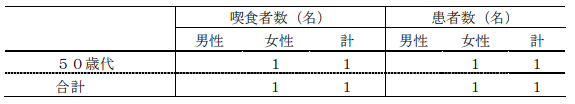 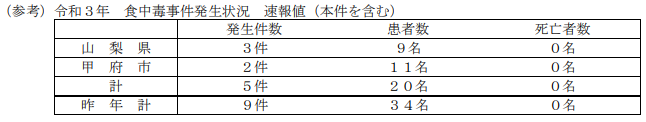 　https://www.pref.yamanashi.jp/eisei-ykm/documents/reiwa3syokutyu3.pdf★自然毒による食中毒★■毒キノコで男女3人が食中毒【大分】9/30(木) 19:42配信　OBS大分放送植物性自然毒　ツキヨタケ　https://news.yahoo.co.jp/articles/ae14a21b04ff0c1e2f4dcbfcd421eafdbab498b8　食中毒発生状況（令和３年）　2021/9/29　大分県竹田市　植物性自然毒　ツキヨタケ　発生場所　竹田市　発生月日　2021/9/29　摂食者数　３名　患者数　３名　病因物質　植物性自然毒　原因食品　ツキヨタケ原因施設　キャンプ（自炊）https://www.pref.oita.jp/site/suishin/r3tyudoku.html■毒キノコをパスタの具に、男女が食中毒発症　福井県大野市で「ツキヨタケ」採取2021年9月29日 午前7時20分　福井新聞ＯＮＬＩＮＥ植物性自然毒　ツキヨタケhttps://www.fukuishimbun.co.jp/articles/-/1406923似てる？毒キノコにご用心　今年初の食中毒（福井県）9/28(火) 19:11配信　FBC 福井放送植物性自然毒　ツキヨタケhttps://news.yahoo.co.jp/articles/a6cbe28d4b74d7dc9f3673077a191d5d2776b486食中毒発生一覧（令和３年）　2021/9/24　福井県大野市植物性自然毒　ツキヨタケ発生年月日　2021/9/24発生場所　大野市摂食者数　2患者数　2原因食品　キノコ入りパスタ病因物質　植物性自然毒（ツキヨタケ）原因施設の営業許可種別　家庭事件の概要　令和３年９月２５日（土）午前１時３０分頃、医療機関から奥越健康福祉センターに「山中で採取したキノコを喫食し、食中毒様の症状を呈している。」との通報がありました。調査した結果、患者は９月２４日（金）に大野市内の山中で採取したキノコを、同日の夕食にパスタに調理して同行者１名と共に喫食していたこと、喫食後、嘔吐・下痢の症状を呈しており、その発症状況はツキヨタケによる食中毒症状と一致していたこと、残品のキノコがツキヨタケと同定されたこと、医師から食中毒患者発生届出があったことから、本件をツキヨタケを原因とする食中毒と断定した。　備考　探知2021/9/25　https://www.pref.fukui.lg.jp/doc/iei/shokunoanzen/food-poisoning2_d/fil/03.pdf■70代女性がフグ食べ中毒　釣って刺し身と吸い物に、山口で3年ぶり9/25(土) 11:25配信　朝日新聞デジタル動物性自然毒　ふぐ　テトロドトキシン　https://news.yahoo.co.jp/articles/5e010d6c8146883348a953ea27a1bebcabbd5a96　フグ中毒患者の発生について　2021/9/24　山口県萩市　動物性自然毒　ふぐ　テトロドトキシン　１　情報の探知９月２４日（金曜日）４時１０分頃、萩市消防本部から「フグを喫食して四肢のしびれを発症した女性を病院に緊急搬送した」旨、萩環境保健所に連絡があった。２　発生日時　９月２３日（木曜日）２１時頃３　発生場所　患者の自宅４　喫食者（患者）の状況　１人（７０歳代女性）５　症状　口唇部及び四肢のしびれ、嘔吐（現在も入院中だが快復に向かっている。）６　調理・喫食から発症までの経過９月２３日（木曜日）１８時頃　患者１人が自宅でフグを調理し、喫食２１時頃　口唇部のしびれを発症９月２４日（金曜日）１時頃　四肢のしびれを発症４時頃　嘔吐を発症し、その後、自ら消防に連絡５時頃　搬送先の病院で、フグ中毒と診断７　原因食品（推定）　フグの刺身及び吸い物（フグの筋肉、肝臓、皮）フグの種類は不明８　病因物質　フグ毒（テトロドトキシン）９　フグの入手状況　９月２２日（水曜日）に、自ら釣ったもの≪参考≫山口県内のフグ中毒発生状況（下関市を含む）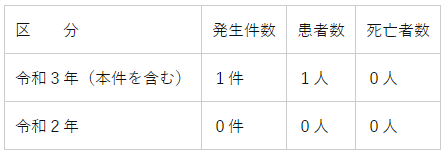 　https://webnavi.pref.yamaguchi.lg.jp/press/★化学物質による食中毒★★細菌による感染症★■（週報）腸管出血性大腸菌感染症（３類感染症）の発生について　2021/9/28 北海道　感染症　腸管出血性大腸菌名寄保健所、北見保健所　令和３年第38週　9月20日～9月26日に道立保健所管内で腸管出血性大腸菌感染症（ベロ毒素産生）が発生したのでお知らせします記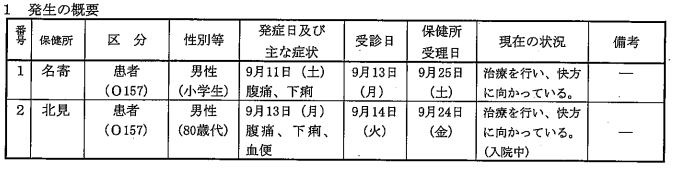 https://www.pref.hokkaido.lg.jp/fs/4/1/1/6/5/1/5/_/030928-04tyoukan.pdf★ウイルスによる感染症★■マダニにかまれ感染症、70代女性が入院　滋賀県で2例目9/30(木) 18:21配信　京都新聞感染症　マダニhttps://news.yahoo.co.jp/articles/a5237e9d72c26848d2b1a0fe0a2ec61d97e36225■保育所で園児ら32人　ノロウイルスに集団感染　栃木県9/25(土) 9:34配信　とちぎテレビ感染症　ノロウイルス　https://news.yahoo.co.jp/articles/f9fed77236ab0d1e71cdc4baa2097ddc0be9bb41★その他の感染症★■公園の水遊び場で殺人アメーバに感染した子どもが死亡9/29(水) 17:42配信感染症　フォーラーネグレリア　https://news.yahoo.co.jp/articles/a072ce0b4dca310126241f472acc6ff00c4624fb★違反食品★■医薬品成分を含有するいわゆる健康食品の発見について　2021/9/29　神奈川県川崎市　発表日　令和3年（2021年）9月28日概要東京都が実施した健康食品買上げ検査で、川崎市内の業者が運営するインターネット販売サイトを通じて購入した製品から、医薬品成分の「センナ葉」が検出され、医薬品、医療機器等の品質、有効性及び安全性の確保等に基づく法律に違反の疑いがある旨の通報がありましたので、お知らせします。　https://www.city.kawasaki.jp/templates/press/cmsfiles/contents/0000133/133050/press.pdfhttps://www.city.kawasaki.jp/templates/press/350/0000133050.html★その他関連ニュース★■【感染症情報】RSウイルス感染症が3週連続減少 - 手足口病・ヘルパンギーナは5週連続増加　9/29(水) 13:05配信　医療介護ＣＢニュースhttps://news.yahoo.co.jp/articles/18502764b28b007b03c429bea51f34f00b30e5d9■野生の山菜類・きのこ類を出荷する皆様へ　2021/9/28　※令和3年9月28日、茨城町で採取された野生きのこが県の出荷自粛要請の対象に追加となりました。　https://www.pref.ibaraki.jp/nourinsuisan/rinsei/shido/shido/contents/sansai_kinoko/index.html■マダニ感染症がコロナ禍に増加中　致死率10～30％「SFTS」、新型「エゾウイルス」2021年09月26日12時00分　J-castトレンド　https://www.j-cast.com/trend/2021/09/26421015.html?p=all■野生きのこを採る際は放射性物質濃度にご注意ください　2021/9/25　岩手県　野生きのこマップ（令和3年度）https://www.pref.iwate.jp/_res/projects/default_project/_page_/001/002/102/kinokomap030922.pdf検査結果一覧表（令和3年度）https://www.pref.iwate.jp/_res/projects/default_project/_page_/001/002/102/ichiran030922.pdf　https://www.pref.iwate.jp/houshasen/1002102.html7. 新型コロナウイルス情報★新型コロナウイルス特集データ★ 新型コロナウイルス情報　全般は末尾に移動しました★Link　厚生科学審議会 (予防接種・ワクチン分科会 副反応検討部会)https://www.mhlw.go.jp/stf/shingi/shingi-kousei_284075.html祝　解禁!! 長かったですねぇ…9月30日現在（発表時間によって若干ずれています）各県別感染率一覧　赤字：前回より増加した県　一週間に一回の掲載になります　だいぶ安定してきましたhttps://www.jiji.com/jc/tokushu?g=cov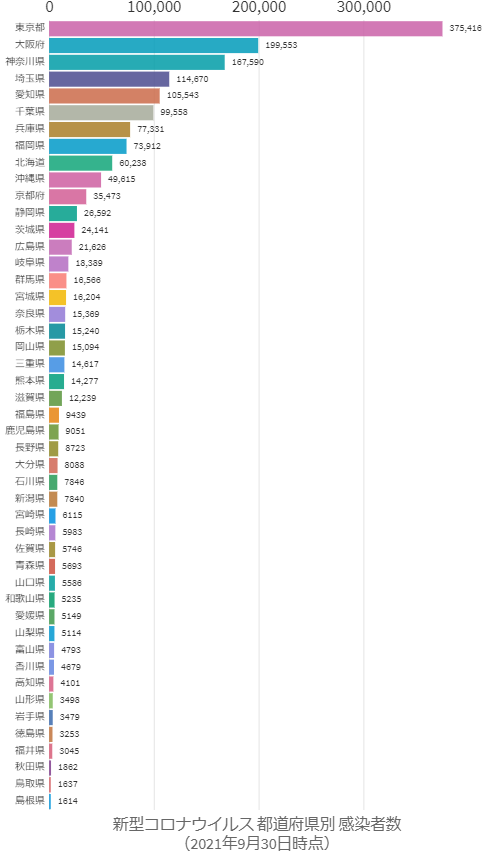 9/30時点　日本経済新聞のチャートで見る世界の感染状況がいいみたいですhttps://vdata.nikkei.com/newsgraphics/coronavirus-chart-list/新型コロナウイルス情報　全般★患者等の発生状況・全般★■新型コロナウイルス感染症の現在の状況と厚生労働省の対応についてhttps://www.mhlw.go.jp/stf/newpage_21367.html　　9/30https://www.mhlw.go.jp/stf/newpage_21339.html　　9/29https://www.mhlw.go.jp/stf/newpage_21312.html　　9/28https://www.mhlw.go.jp/stf/newpage_21281.html　　9/27https://www.mhlw.go.jp/stf/newpage_21272.html　　9/26https://www.mhlw.go.jp/stf/newpage_21270.html　　9/25https://www.mhlw.go.jp/stf/newpage_21250.html　　9/24https://www.mhlw.go.jp/stf/newpage_21239.html　　9/23新型コロナウイルス感染症の患者等の発生について（空港・海港検疫）https://www.mhlw.go.jp/stf/newpage_21383.html　　9/30https://www.mhlw.go.jp/stf/newpage_21353.html　　9/29https://www.mhlw.go.jp/stf/newpage_21333.html　　9/28https://www.mhlw.go.jp/stf/newpage_21301.html　　9/27https://www.mhlw.go.jp/stf/newpage_21274.html　　9/26https://www.mhlw.go.jp/stf/newpage_21271.html　　9/25https://www.mhlw.go.jp/stf/newpage_21232.html　　9/22新型コロナウイルス感染症の（変異株）患者等の発生について（空港・海港検疫）https://www.mhlw.go.jp/stf/newpage_21265.html　　9/24https://www.mhlw.go.jp/stf/newpage_21175.html　　9/17新型コロナウイルス感染症の無症状病原体保有者の発生について（空港検疫）https://www.mhlw.go.jp/stf/newpage_21262.html　　9/24https://www.mhlw.go.jp/stf/newpage_21240.html　　9/23新型コロナウイルス感染症（変異株）の無症状病原体保有者の発生についてhttps://www.mhlw.go.jp/stf/newpage_20860.html　　9/1都道府県別の懸念される変異株の国内事例数(ゲノム解析)について　2021/9/29　https://www.mhlw.go.jp/stf/seisakunitsuite/newpage_00054.html新型コロナウイルス感染症に関する報道発表資料（発生状況、国内の患者発生、空港・海港検疫事例、海外の状況、変異株、その他）　2021/4/22　https://www.mhlw.go.jp/stf/seisakunitsuite/bunya/0000121431_00086.htmlhttps://www.mhlw.go.jp/stf/seisakunitsuite/bunya/0000121431_00244.html★ワクチンについて★■職域接種に関するお知らせ　2021/9/29https://www.mhlw.go.jp/stf/seisakunitsuite/bunya/vaccine_shokuiki.html新型コロナワクチンに関する自治体向け通知・事務連絡等　2021/9/28https://www.mhlw.go.jp/stf/seisakunitsuite/bunya/vaccine_notifications.html新型コロナワクチンの供給の見通し　021/9/22　https://www.mhlw.go.jp/stf/seisakunitsuite/bunya/vaccine_supply.html新型コロナウイルスワクチンのバイアル内の白色浮遊物に関する調査結果について（販売名：コミナティ筋注）　2021/9/17　本日、ファイザー株式会社より、別添のとおり、新型コロナウイルスワクチン（販売名：コミナティ筋注）の白色浮遊物に関する調査結果について発表がありましたので、お知らせいたします。○発表概要・鎌倉市、相模原市、堺市からファイザー株式会社に相談があったバイアル(ロット番号「FF5357」)内の白色浮遊物について調査した結果、製品由来のものであり、安全性に問題がないことを確認した。別添　https://www.mhlw.go.jp/content/11126000/000833605.pdfhttps://www.mhlw.go.jp/stf/newpage_21150.html新型コロナワクチンの異物混入への対応　2021/9/13　https://www.mhlw.go.jp/stf/seisakunitsuite/bunya/vaccine_tmmiawase.html開発状況について　2021/9/10https://www.mhlw.go.jp/stf/seisakunitsuite/bunya/0000121431_00223.html新型コロナワクチンの副反応疑い報告について　2021/9/10https://www.mhlw.go.jp/stf/seisakunitsuite/bunya/vaccine_hukuhannou-utagai-houkoku.html新型コロナワクチンについて　2021/9/7　https://www.mhlw.go.jp/stf/seisakunitsuite/bunya/vaccine_00184.html　https://www.mhlw.go.jp/stf/seisakunitsuite/bunya/kenkou_iryou/kenkou/index_00011.html新型コロナワクチンの副反応について　2021/9/2　https://www.mhlw.go.jp/stf/seisakunitsuite/bunya/vaccine_hukuhannou.html新型コロナウイルスワクチンの一部ロットにおける異物混入に係る調査結果について（販売名：COVID-19 ワクチンモデルナ筋注）　2021/9/1　https://www.mhlw.go.jp/stf/newpage_20855.html新型コロナワクチン（異物混入の報告はないものの使用を見合わせたロット）接種後の死亡事例の報告について　2021/8/27　https://www.mhlw.go.jp/stf/newpage_20757.html新型コロナワクチンの接種後の健康状況調査　2021/8/25　https://www.mhlw.go.jp/stf/seisakunitsuite/bunya/vaccine_kenkoujoukyoutyousa.html新型コロナワクチンの接種を行う医療機関へのお知らせ 2021/8/13  https://www.mhlw.go.jp/stf/seisakunitsuite/bunya/vaccine_iryoukikanheno_oshirase.html新型コロナワクチンの有効性・安全性について　2021/8/6　https://www.mhlw.go.jp/stf/seisakunitsuite/bunya/vaccine_yuukousei_anzensei.html　https://www.mhlw.go.jp/stf/seisakunitsuite/bunya/vaccine_sesshujisseki.html海外渡航用の新型コロナワクチン接種証明書について　2021/8/5　https://www.mhlw.go.jp/stf/seisakunitsuite/bunya/vaccine_certificate.html接種についてのお知らせ　2021/8/2https://www.mhlw.go.jp/stf/seisakunitsuite/bunya/0000121431_00218.html新型コロナワクチンの予診票・説明書・情報提供資材　2021/8/2https://www.mhlw.go.jp/stf/seisakunitsuite/bunya/vaccine_yoshinhyouetc.html予防接種健康被害救済制度について　2021/8/1　https://www.mhlw.go.jp/stf/seisakunitsuite/bunya/vaccine_kenkouhigaikyuusai.html第７回 新型コロナウイルスワクチンの接種体制確保に係る自治体向け説明会　資料　2021/7/30https://www.mhlw.go.jp/stf/newpage_20246.html医療従事者等への接種について　2021/7/21　https://www.mhlw.go.jp/stf/seisakunitsuite/bunya/vaccine_iryoujuujisha.html希望する高齢者に対する新型コロナワクチン接種　2021/6/17　https://www.mhlw.go.jp/stf/newpage_19331.html外国語の新型コロナワクチンの予診票等　2021/6/16https://www.mhlw.go.jp/stf/seisakunitsuite/bunya/vaccine_tagengo.html高齢者に対する新型コロナワクチン接種について　2021/6/2　https://www.mhlw.go.jp/stf/newpage_19038.htmlhttps://www.mhlw.go.jp/stf/newpage_18586.html新型コロナワクチンについての審議会・検討会　2021/5/31https://www.mhlw.go.jp/stf/seisakunitsuite/bunya/vaccine_shingikaietc.html　なお、現在の救済制度の内容については、こちらをご参照ください。　https://www.mhlw.go.jp/bunya/kenkou/kekkaku-kansenshou20/kenkouhigai_kyusai/https://www.mhlw.go.jp/stf/seisakunitsuite/bunya/0000121431_00218.html#%E6%8E%A5%E7%A8%AE%E3%81%8C%E5%8F%97%E3%81%91%E3%82%89%E3%82%8C%E3%82%8B%E5%A0%B4%E6%89%80新型コロナワクチンのQ&A　2021/3/11　https://www.mhlw.go.jp/stf/seisakunitsuite/bunya/0000121431_00222.html新型コロナワクチンに関する厚生労働省電話相談窓口（コールセンター）の設置について　2021/2/8　https://www.mhlw.go.jp/stf/newpage_16589.html皆さまに知っていただきたいこと　2021/1/18　https://www.mhlw.go.jp/stf/seisakunitsuite/bunya/0000121431_00221.html★水際対策について★■ワクチン接種証明書の「写し」の提出について　2021/9/30　https://www.mhlw.go.jp/stf/seisakunitsuite/bunya/0000121431_00307.html検査証明書の提示について 2021/8/30  https://www.mhlw.go.jp/stf/seisakunitsuite/bunya/0000121431_00248.html海外渡航用の新型コロナワクチン接種証明書について　2021/8/24https://www.mhlw.go.jp/stf/seisakunitsuite/bunya/vaccine_certificate.html水際対策に係る新たな措置について　2021/8/13「変異株B.1.617指定国・地域に該当する国・地域について」「新型コロナウイルス変異株流行国・地域への新たな指定について 」を更新しました　https://www.mhlw.go.jp/stf/seisakunitsuite/bunya/0000121431_00209.htmlワクチンの治験参加者における海外渡航用の新型コロナワクチン接種証明書について　2021/8/13https://www.mhlw.go.jp/stf/seisakunitsuite/bunya/vaccine_certificate_00001.html検疫所が確保する宿泊施設での待機・誓約書の提出について　2021/8/11https://www.mhlw.go.jp/stf/seisakunitsuite/bunya/0000121431_00249.html入国時の誓約に違反した事例について　2021/8/6　https://www.mhlw.go.jp/stf/seisakunitsuite/bunya/0000121431_00282.html日本へ入国・帰国した皆さまへ 「14日間の待機期間中」のルール　2021/7/14https://www.mhlw.go.jp/stf/seisakunitsuite/bunya/0000121431_00263.html新型コロナワクチン接種証明書発行手続　第１回自治体向け説明会　資料　2021/6/25　https://www.mhlw.go.jp/stf/newpage_19520.htmlスマートフォンの携行、必要なアプリの登録・利用について　2021/6/18　https://www.mhlw.go.jp/stf/seisakunitsuite/bunya/0000121431_00250.html感染拡大防止と医療提供体制の整備　2021/6/18　https://www.mhlw.go.jp/stf/covid-19/kansenkakudaiboushi-iryouteikyou.html誓約書の提出について　2021/5/25　https://www.mhlw.go.jp/stf/seisakunitsuite/bunya/0000121431_00249.html質問票の提出について　2021/5/24　https://www.mhlw.go.jp/stf/seisakunitsuite/bunya/0000121431_00251.html水際対策の抜本的強化に関するQ＆A 　令和３年3月17日時点版　2021/3/17月分https://www.mhlw.go.jp/stf/seisakunitsuite/bunya/kenkou_iryou/covid19_qa_kanrenkigyou_00001.html★全般・その他★■治療薬、ワクチン、医療機器、検査キットの開発について　2021/9/29現在の使用可能な治療薬の情報についてを更新しました　https://www.mhlw.go.jp/stf/seisakunitsuite/bunya/covid-19tiryouyaku_vaccine.html■都道府県の医療提供体制等の状況（医療提供体制・監視体制・感染の状況）について（６指標）　2021/9/28　https://www.mhlw.go.jp/stf/seisakunitsuite/bunya/0000121431_00209.htmlhttps://www.mhlw.go.jp/stf/seisakunitsuite/newpage_00035.html■療養状況等及び入院患者受入病床数等に関する調査について　2021/9/28　https://www.mhlw.go.jp/stf/seisakunitsuite/newpage_00023.html■新型コロナウイルス治療薬の特例承認について　2021/9/27　本日、以下のとおり、新型コロナウイルス感染症に係る治療薬について、医薬品医療機器等法第14条の３に基づく特例承認を行いました。なお、添付文書は別添のとおりです。販売名：ゼビュディ点滴静注液500mg一般名：ソトロビマブ（遺伝子組換え）申請者：グラクソ・スミスクライン株式会社申請日：令和３年９月６日効能・効果：SARS-CoV-2による感染症https://www.mhlw.go.jp/stf/newpage_21273.html■地域ごとの感染状況等の公表について　2021/9/27https://www.mhlw.go.jp/stf/seisakunitsuite/newpage_00016.html■新型コロナウイルス感染症の病床・宿泊療養施設確保計画　2021/9/24　https://www.mhlw.go.jp/stf/seisakunitsuite/newpage_00056.html　病床・宿泊療養施設確保計画　2021/9/24　https://www.mhlw.go.jp/stf/seisakunitsuite/newpage_00057.html■受診・相談センター/診療・検査医療機関等　2021/9/24　https://www.mhlw.go.jp/stf/seisakunitsuite/bunya/kenkou_iryou/covid19-jyushinsoudancenter.html■新型コロナウイルス接触確認アプリ（COCOA)　COVID-19 Contact-Confirming Application　2021/9/24　https://www.mhlw.go.jp/stf/seisakunitsuite/bunya/cocoa_00138.htmlhttps://www.mhlw.go.jp/stf/newpage_19870.html接触確認アプリ利用者向けＱ＆Ａ　2020/12/1https://www.mhlw.go.jp/stf/seisakunitsuite/bunya/kenkou_iryou/covid19_qa_kanrenkigyou_00009.html■自費検査を提供する検査機関一覧　令和３年9月24日時点版　https://www.mhlw.go.jp/stf/seisakunitsuite/bunya/kenkou_iryou/covid19-jihikensa_00001.html■職場での検査に関する一般事業者からの問合せに対応できる医薬品卸売業者等について　2021/9/13　https://www.mhlw.go.jp/content/000820649.pdf　https://www.mhlw.go.jp/stf/seisakunitsuite/bunya/0000121431_00296.html■新型コロナウイルス感染者等情報把握・管理支援システム(HER-SYS)：　2021/9/9　https://www.mhlw.go.jp/stf/seisakunitsuite/bunya/0000121431_00129.html■新型コロナウイルス感染症対策アドバイザリーボードの資料等（第31回～）　2021/9/8　https://www.mhlw.go.jp/stf/seisakunitsuite/bunya/0000121431_00216.html■新型コロナウイルス感染症治療薬の実用化のための支援事業（二次公募）の採択結果について　2021/9/7　https://www.mhlw.go.jp/stf/newpage_20946.html■治験の情報について　新型コロナウイルス感染症の治療薬に係る治験のご案内　2021/9/3　https://www.mhlw.go.jp/stf/newpage_20871.html新型コロナウイルス感染症に関する治験等のコールセンターを開設します　2021/9/3https://www.mhlw.go.jp/stf/newpage_20898.html■新型コロナウイルス感染症について　2021/7/31「新型コロナウイルス感染症緊急事態宣言」を更新しました。　https://www.mhlw.go.jp/stf/seisakunitsuite/bunya/0000164708_00001.html■在宅酸素療法における火気の取扱いについて　2021/7/26　https://www.mhlw.go.jp/stf/houdou/2r98520000003m15_1.html■新型コロナウイルス治療薬の特例承認について　2021/7/19　https://www.mhlw.go.jp/stf/newpage_19940.html■医療従事者の不在時における新型コロナウイルス抗原定性検査のガイドライン等について　2021/6/25　https://www.mhlw.go.jp/stf/seisakunitsuite/bunya/0000121431_00270.html■新型コロナウイルス感染症拡大防止に資する「データからわかる－新型コロナウイルス感染症情報－」を厚生労働省ホームページで新たに公開致しました。　2020/12/21　https://www.mhlw.go.jp/stf/newpage_15640.html新型コロナウイルス情報　分野別■レムデシビル（販売名：ベクルリー点滴静注液100 mg、同点滴静注用100mg）の投与をお考えの医療機関の皆さまへ　2021/9/28　https://www.mhlw.go.jp/stf/seisakunitsuite/newpage_00021.html■自治体・医療機関・社会福祉施設等向けの情報一覧（新型コロナウイルス感染症）2021年　2021/9/27https://www.mhlw.go.jp/stf/seisakunitsuite/bunya/0000121431_00214.htmlQ&A、自治体・医療機関・福祉施設向け情報　2021/3/23https://www.mhlw.go.jp/stf/covid-19/qa-jichitai-iryoukikan-fukushishisetsu.html医療機関向け情報（治療ガイドライン、臨床研究など）2020/7/17　https://www.mhlw.go.jp/stf/seisakunitsuite/bunya/0000121431_00111.html■新型コロナウイルス感染症医療機関等情報支援システム（G-MIS）：Gathering Medical Information System on COVID-19　2021/9/27　https://www.mhlw.go.jp/stf/seisakunitsuite/bunya/0000121431_00130.html■新型コロナウイルスに関するQ&A（企業の方向け）2021/9/24　https://www.mhlw.go.jp/stf/seisakunitsuite/bunya/kenkou_iryou/dengue_fever_qa_00007.html■新型コロナウイルスに関するQ&A（一般の方向け） 2021/8/20　https://www.mhlw.go.jp/stf/seisakunitsuite/bunya/kenkou_iryou/dengue_fever_qa_00001.html■新型コロナウイルスに関するQ&A（労働者の方向け）2021/7/28　https://www.mhlw.go.jp/stf/seisakunitsuite/bunya/kenkou_iryou/dengue_fever_qa_00018.html■「新型コロナウイルス感染症流行下における介護サービス事業所等のサービス提供体制確保事業」について　2021/4/23　https://www.mhlw.go.jp/stf/seisakunitsuite/bunya/0000121431_00257.html■障害福祉サービス等事業所における新型コロナウイルス感染症への対応等について　2021/1/28　https://www.mhlw.go.jp/stf/seisakunitsuite/bunya/0000121431_00097.html■大使館向けの情報一覧（新型コロナウイルス感染症） （新型コロナウイルス感染症）2020/11/13　https://www.mhlw.go.jp/stf/seisakunitsuite/bunya/0000121431_00186.html■検疫所向けの情報一覧（新型コロナウイルス感染症）　2020/7/27　https://www.mhlw.go.jp/stf/seisakunitsuite/bunya/0000121431_00091.html■国土交通省・航空会社向けの情報（新型コロナウイルス感染症）　2020/7/27　https://www.mhlw.go.jp/stf/seisakunitsuite/bunya/0000121431_00090.html■新型コロナウイルス感染症への対応について（高齢者の皆さまへ）　2020/7/2　https://www.mhlw.go.jp/stf/seisakunitsuite/bunya/hukushi_kaigo/kaigo_koureisha/yobou/index_00013.html雇用・補助金関係■新型コロナウイルス感染症の影響により生活にお困りの皆さまへ　2021/9/24　https://www.mhlw.go.jp/stf/covid-19/kurashiyashigoto_00012.html■くらしや仕事の情報　2021/9/30「働く方、経営者・自営業者の方」向け情報（雇用調整助成金）を更新しました。　https://www.mhlw.go.jp/stf/covid-19/kurashiyashigoto.html生活を支えるための支援のご案内　厚生労働省  2021/8/18https://www.mhlw.go.jp/content/10900000/000622924.pdf#search=%27%E7%94%9F%E6%B4%BB%E3%82%92%E6%94%AF%E3%81%88%E3%82%8B%E3%81%9F%E3%82%81%E3%81%AE%E6%94%AF%E6%8F%B4%E3%81%AE%E3%81%94%E6%A1%88%E5%86%85+%E5%8E%9A%E7%94%9F%E5%8A%B4%E5%83%8D%E7%9C%81%27■新型コロナウイルス感染症対応休業支援金・給付金の対象となる休業期間及び申請期限を延長します　2021/9/15　https://www.mhlw.go.jp/stf/newpage_21071.html　https://www.mhlw.go.jp/stf/newpage_20061.html■職業訓練受講給付金の特例措置の期限延長について　2021/9/9　https://www.mhlw.go.jp/stf/newpage_20960.html■小学校休業等に伴う保護者の休暇取得支援について ～小学校休業等対応助成金・支援金を再開します～　2021/9/7　https://www.mhlw.go.jp/stf/newpage_20912.html「小学校休業等対応助成金に係る特別相談窓口」について～小学校休業等対応助成金「個人申請分」等の運用を開始します～　2021/3/26　https://www.mhlw.go.jp/stf/newpage_17628.html新型コロナウイルス感染症による小学校休業等対応助成金・支援金の対象期間の延長及び申請期限等について　2020/12/18　https://www.mhlw.go.jp/stf/newpage_15518.html小学校等の臨時休業に伴う保護者の休暇取得支援のための新たな助成金を創設しました　2020/12/14　https://www.mhlw.go.jp/stf/seisakunitsuite/bunya/koyou_roudou/koyou/kyufukin/pageL07_00015.html■緊急小口資金等の特例貸付及び新型コロナウイルス感染症生活困窮者自立支援金の申請期限の延長について　2021/8/17　https://www.mhlw.go.jp/stf/newpage_20469.html新型コロナウイルス感染症生活困窮者自立支援金相談コールセンターを設置します　2021/6/11　https://www.mhlw.go.jp/stf/newpage_19212.html　「新型コロナウイルス感染症生活困窮者自立支援金」（仮称）の支給について　2021/5/28　https://www.mhlw.go.jp/stf/newpage_18954.html緊急小口資金等の特例貸付の申請期間の延長について　2021/5/28　https://www.mhlw.go.jp/stf/newpage_18952.html住居確保給付金の再支給の申請期間の延長並びに住居確保給付金と職業訓練受講給付金の併給について　2021/5/28https://www.mhlw.go.jp/stf/newpage_18950.html緊急小口資金等の特例貸付の受付期間、住居確保給付金の支給期間を延長しますhttps://www.mhlw.go.jp/stf/newpage_15225.html生活困窮者住居確保給付金の再支給の申請期間の延長について　2021/3/16　https://www.mhlw.go.jp/stf/newpage_17394.html新型コロナウイルス感染症拡大に伴う特例措置である緊急小口資金等の特例貸付の申請受付期間の延長、償還免除の取扱いについて　2021/3/16　https://www.mhlw.go.jp/stf/newpage_17395.html■コロナ禍における最低賃金引上げを踏まえた雇用維持への支援について（雇用調整助成金等による対応）　2021/7/30　https://www.mhlw.go.jp/stf/r3saichin-kochoukin.html■１０月以降の雇用調整助成金の特例措置等について　2021/8/17　https://www.mhlw.go.jp/stf/r310cohotokurei_00001.html９月以降の雇用調整助成金の特例措置等について　2021/7/8　https://www.mhlw.go.jp/stf/r309cohotokurei_00001.html緊急事態宣言を受けた雇用調整助成金の特例措置等の対応について　2021/4/30https://www.mhlw.go.jp/stf/r3050505cohotokurei_00003.htmlhttps://www.mhlw.go.jp/content/11603000/000775124.pdf（参考１）雇用調整助成金（新型コロナウイルス感染症の影響に伴う特例）https://www.mhlw.go.jp/stf/seisakunitsuite/bunya/koyou_roudou/koyou/kyufukin/pageL07.htmlコールセンター　0120-60-3999 受付時間9:00～21:00　土日・祝日含む（参考２）新型コロナウイルス感染症対応休業支援金・給付金https://www.mhlw.go.jp/stf/kyugyoshienkin.htmlコールセンター   0120-221-276 受付時間 月～金8:30～20:00/土日祝8:30～17:15まん延防止等重点措置に係る雇用調整助成金の特例について　2021/4/5　（※）まん延防止等重点措置を実施すべき期間に加え、当該期間の末日の翌日から当該期間の末日の属する月の翌月の末日までの期間が特例措置の対象となります。判定基礎期間が下記の期間を1日でも含む場合、その判定基礎期間の全ての休業等（特例の対象となる労働者の休業等）に特例が適用されます。　宮城県：https://www.pref.miyagi.jp/site/covid-19/大阪府：http://www.pref.osaka.lg.jp/kikaku/corona-kinkyuzitai/index.html兵庫県：https://web.pref.hyogo.lg.jp/index.htmlhttps://www.mhlw.go.jp/stf/seisakunitsuite/bunya/koyou_roudou/koyou/kyufukin/cochomoney_00002.html雇用調整助成金の特例措置等を延長します　2021/1/22　https://www.mhlw.go.jp/stf/enchou0122_00002.html緊急事態宣言に伴う雇用調整助成金の特例措置の対応について　2021/1/8　https://www.mhlw.go.jp/stf/kakudai210107_00001.html雇用調整助成金　2020/7/2　https://www.mhlw.go.jp/stf/seisakunitsuite/bunya/koyou_roudou/koyou/kyufukin/pageL07.html「雇用調整助成金FAQ（6月30日現在版）」を掲載しました。2020/7/2　https://www.mhlw.go.jp/stf/seisakunitsuite/bunya/koyou_roudou/koyou/kyufukin/pageL07.html雇用調整助成金の様式ダウンロード（新型コロナウイルス感染症対策特例措置用　2020/6/12　https://www.mhlw.go.jp/stf/seisakunitsuite/bunya/koyouchouseijoseikin_20200410_forms.html■「産業雇用安定助成金」のオンライン受付を開始します　2021/6/16　https://www.mhlw.go.jp/stf/newpage_19181.html「産業雇用安定助成金」のお問い合わせ対応をコールセンターで開始します　2021/4/1　https://www.mhlw.go.jp/stf/newpage_17655.html「産業雇用安定助成金」の創設について　2021/2/5　https://www.mhlw.go.jp/stf/sankokin0122_00003.html■新型コロナウイルス感染症対応休業支援金・給付金の申請期限を延長します　2021/5/28　https://www.mhlw.go.jp/stf/newpage_17588.html新型コロナウイルス感染症対応休業支援金・給付金　2021/4/13　https://www.mhlw.go.jp/stf/kyugyoshienkin_00010202104131030chatbot_execution_test001.html■休業支援金・給付金の大企業の非正規雇用労働者の取扱い等について　2021/2/26　https://www.mhlw.go.jp/stf/newpage_16994.htmlhttps://www.mhlw.go.jp/stf/newpage_16671.html休業支援金・給付金の大企業の非正規雇用労働者の取扱い及び雇用調整助成金の雇用維持要件の緩和等について　2021/2/5　https://www.mhlw.go.jp/stf/houdou/0000107715_00003.html■求職者支援制度などの特例措置について　2021/2/25　https://www.mhlw.go.jp/stf/seisakunitsuite/bunya/koyou_roudou/koyou/kyushokusha_shien/index_00007.html■総合支援資金の再貸付の実施時期等について　2021/2/12　https://www.mhlw.go.jp/stf/newpage_16715.html総合支援資金の再貸付を実施します　2021/2/2　https://www.mhlw.go.jp/stf/newpage_16501.html■緊急事態宣言を踏まえた追加的支援策のご案内について　2021/1/22　https://www.mhlw.go.jp/stf/newpage_16253.html■新型コロナウイルス感染症対応休業支援金・給付金　2020/12/15　https://www.mhlw.go.jp/stf/kyugyoshienkin.html目次ページ食科協関係　事業経過22　厚生労働省関係2-73　食品安全委員会関係7-114　農水省関係11-165　消費者庁関連　リコール情報16-186　食中毒・感染症　細菌性食中毒→ウイルス性食中毒→寄生虫→自然毒各項目発生順で記載　菌種については月により掲載位置が変動しています感染症、違反品の回収18-26７　新型コロナウイルス関連情報26-38今回推移前回平均値平均値1,683,627 1,696,822 126,216,142 1.344%134.44 今回推移前回人口順位都道府県感染者数
左前回・右今回感染者数
左前回・右今回H2/4/1人口感染率一万人あたり感染者数1→125沖縄県49,138 49,615 1,454,1843.412%341.19 2→21東京都373,613 375,416 13,942,8562.693%269.25 3→33大阪府197,418 199,553 8,823,4532.262%226.16 4→42神奈川県166,445 167,590 9,200,1661.822%182.16 5→56千葉県98,869 99,558 6,279,0261.586%158.56 6→65埼玉県113,765 114,670 7,337,3301.563%156.28 7→79福岡県73,458 73,912 5,110,1131.446%144.64 8→87兵庫県76,463 77,331 5,463,6091.415%141.54 9→94愛知県104,494 105,543 7,552,8731.397%139.74 10→1013京都府35,198 35,473 2,583,1401.373%137.33 11→1129奈良県15,234 15,369 1,331,3301.154%115.44 12→128北海道59,943 60,238 5,248,5521.148%114.77 13→1317岐阜県18,160 18,389 1,988,9310.925%92.46 14→1426滋賀県12,112 12,239 1,413,9590.866%86.56 15→1519群馬県16,465 16,566 1,937,6260.855%85.50 16→1611茨城県23,887 24,141 2,868,0410.842%84.17 17→1722三重県14,519 14,617 1,779,7700.821%82.13 18→1823熊本県14,163 14,277 1,746,7400.817%81.74 19→1920岡山県15,025 15,094 1,891,3460.798%79.81 20→2018栃木県15,056 15,240 1,942,3120.785%78.46 21→2112広島県21,389 21,626 2,807,9870.770%77.02 22→2210静岡県26,409 26,592 3,639,2260.731%73.07 23→2334大分県7,982 8,088 1,134,4310.713%71.30 24→2441佐賀県5,692 5,746 814,2110.706%70.57 25→2514宮城県16,072 16,204 2,303,1600.704%70.36 26→2633石川県7,782 7,846 1,137,1810.690%69.00 27→2742山梨県5,034 5,114 812,0560.630%62.98 28→2845高知県4,068 4,101 697,6740.588%58.78 29→2936宮崎県6,082 6,115 1,072,0770.570%57.04 30↗3140和歌山県5,176 5,235 923,7210.567%56.67 31↘3024鹿児島県9,030 9,051 1,599,9840.566%56.57 32→3221福島県9,404 9,439 1,847,9500.511%51.08 33→3339香川県4,659 4,679 956,0690.489%48.94 34→3437富山県4,763 4,793 1,042,9980.460%45.95 35↗3631青森県5,537 5,693 1,246,1380.457%45.69 36↘3530長崎県5,941 5,983 1,325,2050.451%45.15 37→3744徳島県3,216 3,253 728,6330.446%44.65 38→3816長野県8,654 8,723 2,049,0230.426%42.57 39→3927山口県5,535 5,586 1,355,4950.412%41.21 40→4043福井県3,000 3,045 767,7420.397%39.66 41→4128愛媛県5,072 5,149 1,338,8110.385%38.46 42→4215新潟県7,701 7,840 2,222,0040.353%35.28 43→4335山形県3,472 3,498 1,077,0570.325%32.48 44→4447鳥取県1,634 1,637 555,6630.295%29.46 45→4532岩手県3,472 3,479 1,226,4300.284%28.37 46→4646島根県1,577 1,614 673,8910.240%23.95 47→4738秋田県1,849 1,862 965,9680.193%19.28 